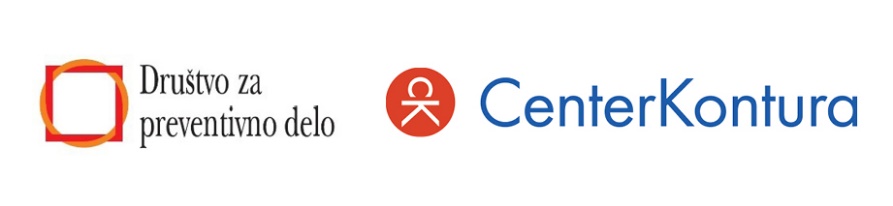 PRIJAVNICAza sodelovanje pri izvedbi projekta »Mladinske delavnice«* v šolskem letu 2020/21Priimek in ime: _______________________________________________Naslov: _____________________________________________________Študijska smer: _____________________ Letnik: ___________________Dosegljiv na telefonski št.: ______________________________________E – naslov: ___________________________________________________Kraj in datum:  _____________________ Podpis: ____________________* Pogoj za sodelovanje pri izvedbi projekta »Mladinske delavnice« je udeležba na izobraževalnem seminarju, ki bo oktobra potekal na Ptuju (9. – 15. 10. 2020) in v Ljubljani (21. – 27. 10. 2020).Prijavnico lahko pošljete po pošti na: CenterKontura, Jelenčeva 15, 4000 Kranj ali po e-pošti na darja.kodrun@centerkontura.si. Več o projektu najdete na: www.drustvo-dpd.si. V skladu s 13. členom GDPR vas obveščamo, da zgoraj navedene osebne podatke potrebujemo zgolj za namene našega Društva v zvezi z zbiranjem prijav prostovoljcev in ne bodo posredovani naprej tretji osebi. 